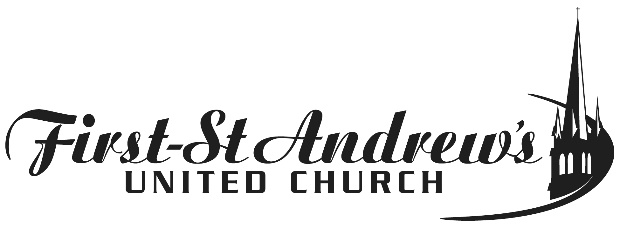 Great Things Happen Here – thanks to YOU!Giving by PAR (Pre-Authorized Remittance)You can arrange for your donation to be made automatically by using Pre-Authorized Remittance (PAR) – this is the recommended, easiest, and most convenient way to donate. It provides the church with much needed funds regardless of whether you can attend church. Your givings make a difference! They pay for the programs and services offered by FSA – programs and services that are welcoming, inclusive and community-building!Thanks for doing your part. Sincerely,FSA Stewardship Working Group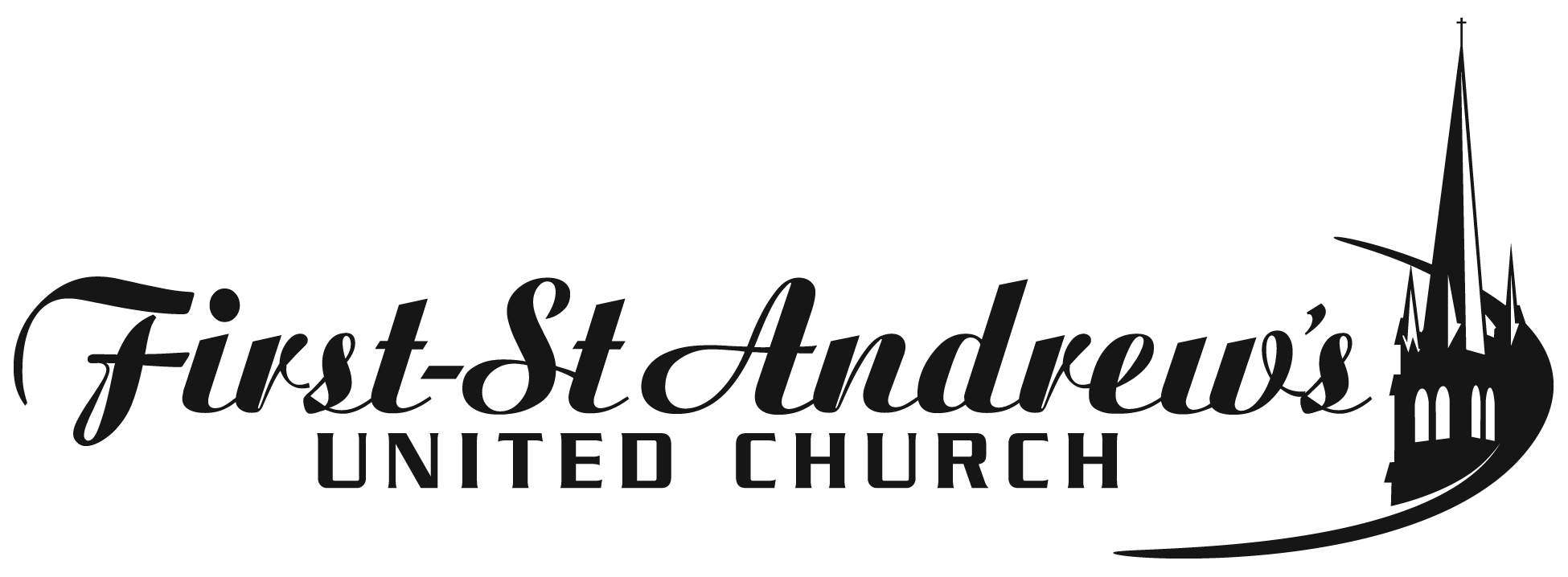 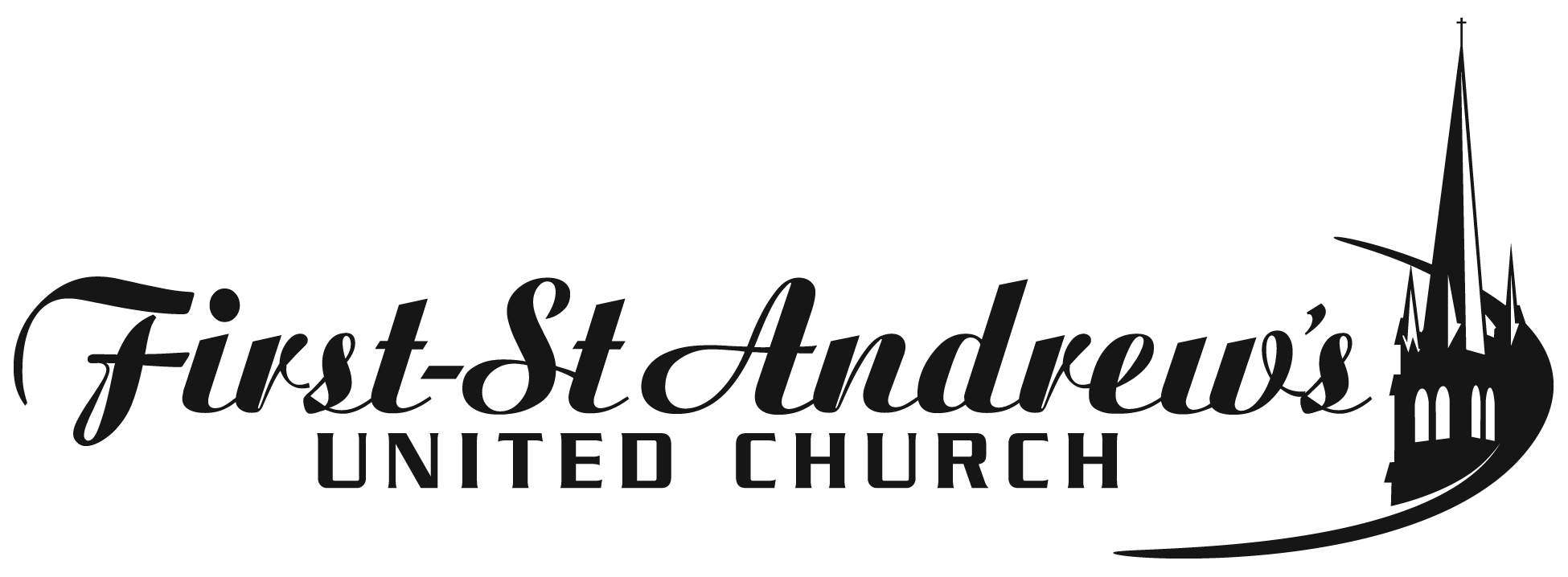 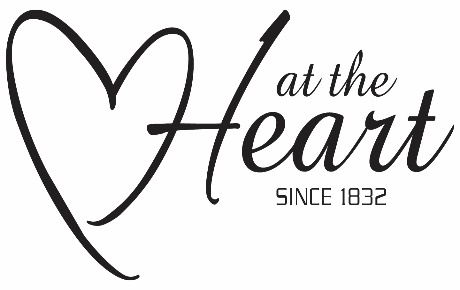 I/We, 							 request and authorize The United Church of Canada to debit my/our account on the 20th of every month in the amount of $			, starting on the 20th of 					(enter month/year). This contribution is made on behalf of: First-St. Andrew’s United Church, 350 Queens Ave., London ON, N6B 1X6.    This contribution by me/us to the above local church is to benefit: 	Amount to help operate FSA: _____	     	   	 Amount to help M&S:		______	 	Amount to *Other:				*Please specify: 	__                   		     New PAR donors, please attach a VOID cheque.ORCredit Card #: ______	_____   _________ Visa: __      MC: ___     Expiry Date: ______________  Signed:  							 Date:  					           RETURN COMPLETED FORM TO:  	Kathryn Skelly, Office Manager, FSAPhone:  	519-679-8182Email:		admin@fsaunited.comWe agree to be bound by, comply with, respect and apply all relevant provisions of the Canadian Payments Act and all related by-laws, rules and standards in force from time to time as they apply to PAR’s including, without limitation, the Confirmation/Pre-notification requirements or waiver of Pre-notification requirements and cancellation requirements as set out in Rule H1.The use, retention and disclosure of personal information collected from this form is done in compliance with privacy legislation, including but not limited to, the Personal Information Protection and Electronic Documents Act (2000, c5).